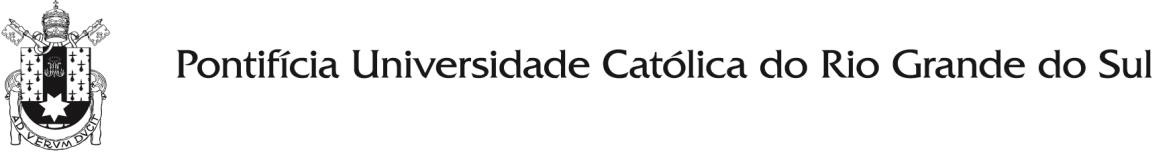 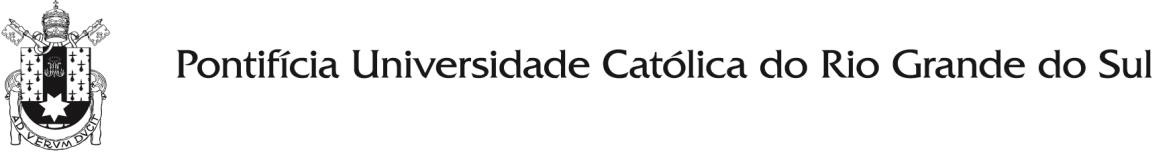 FORMULÁRIO DE INDICAÇÃO DE COMISSÃO EXAMINADORA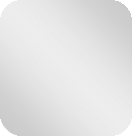 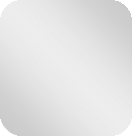 Entregue na Secretaria de Pós-Graduação em:     /    /	.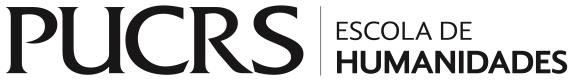 MESTRADO	DOUTORADOQualificação	Defesa FinalPROGRAMA DE PÓS-GRADUAÇÃO EM:Nome completo (sem abreviaturas):Orientador(a):Coorientador(a) e sua Instituição (se houver):Título:Data defesa:Horário:Link de acesso a banca:Assinatura do(a) Orientador(a)Assinatura do(a) Aluno(a)PROPOSTA DE COMISSÃO EXAMINADORAPROPOSTA DE COMISSÃO EXAMINADORAPROPOSTA DE COMISSÃO EXAMINADORAPROPOSTA DE COMISSÃO EXAMINADORAPROPOSTA DE COMISSÃO EXAMINADORAPROPOSTA DE COMISSÃO EXAMINADORAPROPOSTA DE COMISSÃO EXAMINADORAPROPOSTA DE COMISSÃO EXAMINADORAPROPOSTA DE COMISSÃO EXAMINADORANomeInstituiçãoE-mailParticipaçãoDeslocamentoDeslocamentoDeslocamentoDeslocamentoDeslocamentoPresidente da Comissão Examinadora - PUCRSPresidente da Comissão Examinadora - PUCRSPresidente da Comissão Examinadora - PUCRSPresidente da Comissão Examinadora - PUCRSPresidente da Comissão Examinadora - PUCRSPresidente da Comissão Examinadora - PUCRSPresidente da Comissão Examinadora - PUCRSPresidente da Comissão Examinadora - PUCRSPresencial SkypeAéreoRodoviárioPresencial SkypeVeículo próprioHospedagemVeículo próprioHospedagemVeículo próprioHospedagemPresencial SkypeVeículo próprioHospedagemVeículo próprioHospedagemVeículo próprioHospedagemPresencial SkypeAéreoRodoviárioPresencial SkypeVeículo próprioHospedagemVeículo próprioHospedagemVeículo próprioHospedagemPresencial SkypeVeículo próprioHospedagemVeículo próprioHospedagemVeículo próprioHospedagemPresencial SkypeAéreoRodoviárioPresencial SkypeVeículo próprioHospedagemVeículo próprioHospedagemVeículo próprioHospedagemPresencial SkypeVeículo próprioHospedagemVeículo próprioHospedagemVeículo próprioHospedagemPresencial SkypeAéreoRodoviárioPresencial SkypeVeículo próprioHospedagemVeículo próprioHospedagemVeículo próprioHospedagemPresencial SkypeVeículo próprioHospedagemVeículo próprioHospedagemVeículo próprioHospedagemPresencial SkypeAéreoRodoviárioPresencial SkypeVeículo próprioHospedagemVeículo próprioHospedagemVeículo próprioHospedagemPresencial SkypeVeículo próprioHospedagemVeículo próprioHospedagemVeículo próprioHospedagem(	) Deferido(	) IndeferidoAta nº:	/		Data:     / / 	Pela Comissão Coordenadora